المملكة العربية السعودية وزارة التعليم العالي          جامعة المجمعة  عمادة الجودة وتطوير المهارات 	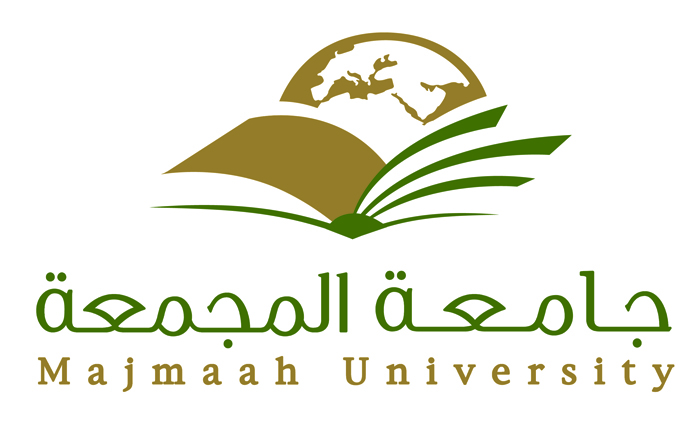 ملخص نموذجتوصيف مقـــــــرر القراءة 166 نجم 1432/1433هـنموذج توصيف مقرر دراسيا- التعريف بالمقرر الدراسي ومعلومات عامة عنه :ب- الأهداف: ج- توصيف المقرر الدراسي قائمة الموضوعات التي يجب تدريسهاد . مصادر التعلم:هـ - التقويمجامعة :	 جامعة المجمعة	الكلية /القسم  :كلية العلوم والدراسات الإنسانية بالغاط      / قسم : نظم المعلومات الادرايةاسم ورمز المقرر الدراسي:  القراءة    166 نجمعدد الساعات المعتمدة: ساعتانالبرنامج أو البرامج الذي يقدم ضمنه المقرر الدراسي. (في حال وجود مقرر اختياري عام في عدة برامج, بيّن هذا بدلاً من إعداد قائمة بهذه البرامج)بكالوريوس نظم المعلومات الإداريةاسم عضو هيئة التدريس المسؤول عن المقرر الدراسي: سماح عبد الكريم ابراهيم السنة أو المستوى الأكاديمي الذي يعطى فيه المقرر الدراسي: المستوى الثانيالمتطلبات السابقة لهذا المقرر(إن وجدت): لا يوجدطرق التدريس : إلقاء محاضرة , الحوار والمناقشة , حل التمارين-وصف موجز لنتائج التعلم الأساسية للطلبة المسجلين في المقرر:It is expected that after successfully completing this course,students will be able to:_ Locate and understand the relevant and useful information and ideas in business texts and materials._ Understand the basic concepts and terminology that is used in business related environment._ Develop reading related skills i.e. skimming, scanning, predicting and making inferences to increase speed ofreading._ Make logical conclusions based on the material read._ Find implied main ideas in written assignments.قائمة الموضوعاتقائمة الموضوعاتقائمة الموضوعاتقائمة الموضوعاتقائمة الموضوعاتعدد الأسابيعساعات التدريس 2-مكونات المقرر الدراسي (إجمالي عدد ساعات التدريس لكل فصل دراسي): 		2-مكونات المقرر الدراسي (إجمالي عدد ساعات التدريس لكل فصل دراسي): 		2-مكونات المقرر الدراسي (إجمالي عدد ساعات التدريس لكل فصل دراسي): 		2-مكونات المقرر الدراسي (إجمالي عدد ساعات التدريس لكل فصل دراسي): 		2-مكونات المقرر الدراسي (إجمالي عدد ساعات التدريس لكل فصل دراسي): 		2-مكونات المقرر الدراسي (إجمالي عدد ساعات التدريس لكل فصل دراسي): 		2-مكونات المقرر الدراسي (إجمالي عدد ساعات التدريس لكل فصل دراسي): 		المحاضرة:26 ساعهمادة  الدرس:المختبرعملي/ميداني/      تدريبيأخرى:أخرى:أخرى:3-ساعات دراسة خاصة إضافية/ساعات التعلم المتوقع أن يستوفيها الطالب أسبوعياً. (ينبغي أن يمثل هذا المتوسط لكل فصل دراسي وليس المطلوب لكل أسبوع):   لا يوجد1-الكتب المقررة المطلوبة: Business Concepts for English Practice2-المراجع الرئيسة: 3-الكتب و المراجع التي يوصى بها (المجلات العلمية، التقارير،...الخ) (أرفق قائمة بها)  4-المراجع الإلكترونية، مواقع الإنترنت...الخ:5-مواد تعليمية أخرى مثل البرامج المعتمدة على الحاسب الآلي/الأسطوانات المدمجة، والمعايير /اللوائح التنظيمية الفنية:طرق التقويم المستخدمةالمشاركة داخل القاعةالواجبات الإسبوعيةالأنشطة التقويميةالامتحانات الشهرية الامتحان النهائيدرجة الأعمال الفصليةدرجة التقويم النهائي5050